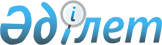 2015 - 2016 оқу жылына арналған мемлекеттік білім беру тапсырысын бекіту туралыПавлодар облыстық әкімдігінің 2015 жылғы 03 шілдедегі № 184/6 қаулысы. Павлодар облысының Әділет департаментінде 2015 жылғы 04 тамызда № 4635 болып тіркелді      Қазақстан Республикасының 2007 жылғы 27 шілдедегі "Білім туралы" Заңының 6-бабы 2-тармағының 8) тармақшасына, Қазақстан Республикасы Денсаулық сақтау вице-министрінің 2014 жылғы 23 шілдедегі "Эксперимент тәртібінде "Мейірбике ісі" мамандығы бойынша қолданбалы бакалавриаттың білім беру бағдарламасын енгізу туралы" № 417 бұйрығына сәйкес Павлодар облысының әкімдігі ҚАУЛЫ ЕТЕДІ:

      1. Мемлекеттік білім беру кәсіпорындарында, басқа да ұйымдастыру-құқықтық нысанындағы білім беру ұйымдарында техникалық және кәсіптік, орта білімнен кейінгі білімі бар мамандарды даярлауға облыстық бюджеттен қаржыландырылатын 2015 - 2016 оқу жылына арналған мемлекеттік білім беру тапсырысы 1-қосымшаға сәйкес бекітілсін.

      2. Мемлекеттік білім беру кәсіпорындарында техникалық және кәсіптік, орта білімнен кейінгі білімі бар мамандарды даярлауға республикалық бюджеттен қаржыландырылатын 2015 - 2016 оқу жылына арналған мемлекеттік білім беру тапсырысы 2-қосымшаға сәйкес бекітілсін.

      3. "Павлодар облысының білім беру басқармасы" мемлекеттік мекемесі заңнамада белгіленген тәртіпте:

      техникалық және кәсіптік, орта білімнен кейінгі білімі бар мамандарды даярлауға арналған бекітілген мемлекеттік білім беру тапсырысын тиісті оқу орындарында орналастыруды;

      осы қаулының аумақтық әділет органында мемлекеттік тіркелуін;

      осы қаулы аумақтық әділет органында мемлекеттік тіркелгеннен кейін он күнтізбелік күн ішінде бұқаралық ақпарат құралдарында және "Әділет" ақпараттық-құқықтық жүйесінде ресми жариялауға жіберілуін;

      осы қаулыны Павлодар облысы әкімдігінің интернет–ресурсында орналастыруды қамтамасыз етсін. 

      4. Осы қаулының орындалуын бақылау облыс әкімінің орынбасары Ғ.Қ. Сәдібековке жүктелсін.

      5. Осы қаулы алғаш ресми жарияланған күнінен кейін он күнтізбелік күн өткен соң қолданысқа енгізіледі.

 Мемлекеттік білім беру кәсіпорындарында, басқа да
ұйымдастыру-құқықтық нысанындағы білім беру ұйымдарында
техникалық және кәсіптік, орта білімнен кейінгі білімі бар
мамандарды даярлауға облыстық бюджеттен
қаржыландырылатын 2015 - 2016 оқу жылына
арналған мемлекеттік білім беру тапсырысы      Ескерту. 1-қосымшаға өзгерістер енгізілді - Павлодар облыстық әкімдігінің 15.09.2015 № 267/9 (алғаш ресми жарияланған күннен бастап қолданысқа енгiзiледi); 12.01.2016 № 2/1 (алғаш ресми жарияланған күнінен кейін он күнтізбелік күн өткен соң қолданысқа енгізіледі) қаулыларымен.

      

      Ескерту: аббревиатуралардың мағынасын ашу:

      КМҚК- коммуналдық мемлекеттік қазыналық кәсіпорын 

      ШЖҚ КМК- шаруашылық жүргізу құқығындағы коммуналдық мемлекеттік кәсіпорын

      ЖШС - жауапкершілігі шектеулі серіктестігі

      ББМ - білім беру мекемесі

      КЕББМ - коммерциялық емес білім беру мекемесі

      М - мекемесі

      ББҰЖМ- білім беру ұйымы жеке мекеме

      МБМ - мемлекеттік емес білім беру мекемесі

 Мемлекеттік білім беру кәсіпорындарында техникалық және кәсіптік,
орта білімнен кейінгі білімі бар мамандарды даярлауға республикалық
бюджеттен қаржыландырылатын 2015 - 2016 оқу жылына
арналған мемлекеттік білім беру тапсырысы      

      Ескерту: аббревиатуралардың мағынасын ашу:

      КМҚК – коммуналдық мемлекеттік қазыналық кәсіпорын


					© 2012. Қазақстан Республикасы Әділет министрлігінің «Қазақстан Республикасының Заңнама және құқықтық ақпарат институты» ШЖҚ РМК
				
      Облыс әкімі

Қ. Бозымбаев
Павлодар облысы әкімдігінің
2015 жылғы 3 шілдедегі
№ 184/6 қаулысына
1-қосымшаР/с №Мамандарды даярлау бағыттары (коды, мамандықтың атауы, біліктілігі)Мемлекеттік білім беру тапсырысының көлемі (орындар саны)Оның ішінде қазақ тілінде оқытылатын (орындар саны)12341"Павлодар технологиялық колледжі" КМҚК"Павлодар технологиялық колледжі" КМҚК"Павлодар технологиялық колледжі" КМҚК21226000 Тамақтандыру кәсіпорындарының өнім өндіру технологиясы және оны ұйымдастыруы:
1226043 Техник – технолог50-30814000 Полимерлі технология өндірісі:
0814123 Техник – технолог25-4"Б.Ахметов атындағы Павлодар педагогикалық колледжі" КМҚК"Б.Ахметов атындағы Павлодар педагогикалық колледжі" КМҚК"Б.Ахметов атындағы Павлодар педагогикалық колледжі" КМҚК50101000 Мектепке дейінгі тәрбие және оқыту:
0101013 Мектепке дейінгі ұжымдардың тәрбиешісі 755060105000 Бастауыш білім беру:
0105013 Бастауыш білім беру мұғалімі755070105000 Бастауыш білім беру:
0105033 Шетел тілінен бастауыш білім беру мұғалімі502580103000 Дене тәрбиесі және спорт:
0103023 Дене тәрбиесі және спорт пәнінің мұғалімі25259"Павлодар химия – механикалық колледжі" КМҚК"Павлодар химия – механикалық колледжі" КМҚК"Павлодар химия – механикалық колледжі" КМҚК100808000 Мұнай, газ өндеу және химия өнеркәсібінің жабдықтарына техникалық қызмет көрсету және жөндеу (түрлері бойынша):
0808033 Техник – механик25-110819000 Мұнай және газды қайта өңдеу технологиясы:
0819073 Техник – технолог30-120816000 Химиялық технология және өндіріс (түрлері бойынша):
0816043 Техник – технолог25-13"Павлодар машина жасау колледжі" КМҚК"Павлодар машина жасау колледжі" КМҚК"Павлодар машина жасау колледжі" КМҚК141014000 Машина құрылысының технологиясы:
1014013 Техник – технолог20-151014000 Машина құрылысының технологиясы:
1014023 Техник – механик20-161004000 Құю өндірісі:
1004093 Техник – металлург40-17"Екібастұз политехникалық колледжі" КМҚК"Екібастұз политехникалық колледжі" КМҚК"Екібастұз политехникалық колледжі" КМҚК180911000 Техникалық пайдалану, қызмет көрсету, электрлік жөндеу және электромеханикалық құралдар (түрлері бойынша):
0911013 Электромеханик2020191201000 Автокөлікті жөндеу, пайдалану және қызмет көрсету:
1201123 Техник – механик25-201108000 Теміржол жылжымалы құрамдарын пайдалану және жөндеу, техникалық қызмет көрсету (түрлері бойынша):
1108213 Электромеханик20-211401000 Үйлер мен ғимараттарды салу және пайдалану:
1401213 Құрылыс – технигі20-22"Павлодар бизнес – колледжі" КМҚК"Павлодар бизнес – колледжі" КМҚК"Павлодар бизнес – колледжі" КМҚК231305000 Ақпараттық жүйелер (қолдану саласы бойынша): 
1305023 Техник – программист7550240911000 Техникалық пайдалану, қызмет көрсету, электрлік жөндеу және электро-механикалық құралдар:
0911013 Электромеханик752525"Красноармейка аграрлық – техникалық колледжі" КМҚК"Красноармейка аграрлық – техникалық колледжі" КМҚК"Красноармейка аграрлық – техникалық колледжі" КМҚК261513000 Ветеринария:
1513063 Ветеринарлық техник5025271502000 Агрономия:
1502033 Агроном25-281304000 Есептеу техникасы және бағдарламалық қамтамасыз ету (түрлері бойынша)
1304043 Техник – программист25-29"Павлодар көлік және коммуникациялар колледжі" КМҚК"Павлодар көлік және коммуникациялар колледжі" КМҚК"Павлодар көлік және коммуникациялар колледжі" КМҚК301306000 Радиоэлектроника және байланыс (түрлері бойынша): 
1306093 Байланыс технигі25-311303000 Темір жол көлігіндегі автоматика, телемеханика және қозғалысты басқару:
1303043 Электромеханик25-321203000 Теміржол көлігінде тасымалдауды ұйымдастыру және қозғалысты басқару:
1203053 Техник25-331410000 Автомобиль жолдары мен аэродромдар құрылысы:
1410013 Құрылысшы – техник2525341409000 Темір жол құрылысы, жол және жол шаруашылығы:
1409053 Техник – жолшы – құрылысшы2525351108000 Темір жол жылжымалы құрамдарын пайдалану, жөндеу және техникалық қызмет көрсету (түрлері бойынша):
1108183 Техник – электромеханик25-36"Жаяу Мұса атындағы Ақсу колледжі" КМҚК"Жаяу Мұса атындағы Ақсу колледжі" КМҚК"Жаяу Мұса атындағы Ақсу колледжі" КМҚК371114000 Дәнекерлеу ісі (түрлері бойынша):
1114042 Электр газымен дәнекерлеуші2020380508000 Тамақтандыруды ұйымдастыру:
0508012 Аспаз20-390103000 Дене тәрбиесі және спорт:
0103023 Дене тәрбиесі және спорт пәнінің мұғалімі25-400403000 Әлеуметтік – мәдени қызметі және халықтық көркемдік өнер шығармашылығы (бейін бойынша):
0403013 Ұйымдастырушы – педагог2525410906000 Жылу электр станцияларының жылумен қамтамасыз ететін қазандығы мен жылу энергетикалық қондырғылары:
0906033 Техник – энергетик25-420901000 Электр станциялары мен желілерінің электр жабдықтары (түрлері бойынша):
0901043 Техник – электрик252543ШЖҚ "Павлодар медициналық колледжі" КМКШЖҚ "Павлодар медициналық колледжі" КМКШЖҚ "Павлодар медициналық колледжі" КМК440302000 Медбикелік іс:
0302033 Жалпы практикадағы медбике20012545Эксперимент тәртібінде "Медбикелік іс" мамандығы бойынша қолданбалы бакалавриат25-46"Екібастұз медициналық колледжі" КМҚК"Екібастұз медициналық колледжі" КМҚК"Екібастұз медициналық колледжі" КМҚК470302000 Медбикелік іс:
0302033 Жалпы практикадағы медбике502548"Павлодар түсті металлургия колледжі" КМҚК"Павлодар түсті металлургия колледжі" КМҚК"Павлодар түсті металлургия колледжі" КМҚК491003000 Түсті металдар металлургиясы:
1003052 Ерітілген тұздарды электролиз - деушісі20-501013000 Механикалық өңдеу, өлшеу – бақылау құралдары және машинажасауда автоматика:
1013062 Бақылау өлшеу аспаптары және автоматика бойынша дәнекерлеуші20-511003000 Түсті металдар металлургиясы:
1003153 Техник – металлург20-521013000 Механикалық өңдеу, өлшеу- бақылау құралдары және машинажасауда автоматика:
1013073 Техник – механик20-531114000 Пісіру ісі (түрлері бойынша):
1114042 Электр газымен дәнекерлеуші4020541115000 Өндірістердегі электро-механикалық жабдықтар (түрлері бойынша):
1115042 Электр жабдықтарын жөндейтін және қызмет көрсететін электромонтер20-55"Павлодар қызмет көрсету саласы колледжі" КМҚК"Павлодар қызмет көрсету саласы колледжі" КМҚК"Павлодар қызмет көрсету саласы колледжі" КМҚК561211000 Тігін өндірісі және киімдерді үлгілеу:
1211062 Тігінші50-571211000 Тігін өндірісі және киімдерді үлгілеу:
1211072 Модельер-пішуші25-580506000 Шаштараз өнері және сәндік косметика: 
0506012 Шаш үлгілерін жасаушы60-59"Павлодар құрылыс және коммуналдық шаруашылық колледжі" КМҚК"Павлодар құрылыс және коммуналдық шаруашылық колледжі" КМҚК"Павлодар құрылыс және коммуналдық шаруашылық колледжі" КМҚК601114000 Пісіру ісі (түрлері бойынша):
1114042 Электр газымен дәнекерлеуші25-611401000 Ғимараттар мен құрылымдарды салу және пайдалану:
1401032 Құрылыс шебері20-621401000 Ғимараттар мен құрылымдарды салу және пайдалану:
1401042 Сылақшы28-631201000 Автомобиль көлігіне қызмет көрсету, жөндеу және пайдалану:
1201072 Автомобильдерді жөндейтін дәнекерлеуші25-64"Павлодар техникалық сервис колледжі" КМҚК "Павлодар техникалық сервис колледжі" КМҚК "Павлодар техникалық сервис колледжі" КМҚК 651109000 Токарлық іс және металл өңдеу (түрлері бойынша):
1109102 Кең бейінді станокшы2525661114000 Пісіру ісі (түрлері бойынша):
1114042 Электр газымен дәнекерлеуші25-671201000 Автомобиль көлігіне қызмет көрсету, жөндеу және пайдалану:
1201072 Автомобильдерді жөндейтін дәнекерлеуші25-68"Павлодар теміржол колледжі" КМҚК"Павлодар теміржол колледжі" КМҚК"Павлодар теміржол колледжі" КМҚК691108000 Теміржол жылжымалы құрамдарын пайдалану және жөндеу, техникалық қызмет көрсету (түрлері бойынша):
1108072 Электровоз машинисінің көмекшісі30-701108000 Теміржол жылжымалы құрамдарын пайдалану және жөндеу, техникалық қызмет көрсету (түрлері бойынша):
1108052 Жолаушылар пойызының жол серігі2525711108000 Теміржол жылжымалы құрамдарын пайдалану және жөндеу, техникалық қызмет көрсету (түрлері бойынша):
1108062 Тепловоз машинисінің көмекшісі30-721108000 Теміржол жылжымалы құрамдарын пайдалану және жөндеу, техникалық қызмет көрсету (түрлері бойынша):
1108032 Жылжымалы құрамдарды жөндеу дәнекерлеуші25-73"Павлодар монтаждау колледжі" КМҚК"Павлодар монтаждау колледжі" КМҚК"Павлодар монтаждау колледжі" КМҚК740902000 Электрмен қамтамасыз ету
(салалары бойынша):
0902012 Тарату құрылғылары бойынша электр құрастырушы20-751114000 Пісіру ісі (түрлері бойынша):
1114042 Электр газымен дәнекерлеуші25-761401000 Ғимараттар мен құрылымдарды салу және пайдалану:
1401042 Сылақшы28-771201000 Автомобиль көлігіне қызмет көрсету, жөндеу және пайдалану:
1201072 Автомобильдерді жөндейтін дәнекерлеуші25-78"№1 Павлодар колледжі" КМҚК"№1 Павлодар колледжі" КМҚК"№1 Павлодар колледжі" КМҚК791109000 Токарлық іс және металл өңдеу (түрлері бойынша):
1109012 Токарь20-801112000 Өнеркәсіп машиналары және жабдықтарын пайдалану:
1112032 Жөндеуші – слесарь25-811414000 Жиһаз өндірісі (түрлері бойынша):
1414012 Жиһаз жинақтаушы25-82"№2 Павлодар колледжі" КМҚК"№2 Павлодар колледжі" КМҚК"№2 Павлодар колледжі" КМҚК831109000 Токарлық іс және металл өңдеу (түрлері бойынша):
1109012 Токарь50-841201000 Автомобиль көлігіне қызмет көрсету, жөндеу және пайдалану:
1201072 Автомобильдерді жөндейтін дәнекерлеуші25-85"Павлодар сервис және тамақтандыру колледжі" КМҚК"Павлодар сервис және тамақтандыру колледжі" КМҚК"Павлодар сервис және тамақтандыру колледжі" КМҚК860508000 Тамақтандыруды ұйымдастыру:
0508012 Аспаз9425870508000 Тамақтандыруды ұйымдастыру:
0508022 Кондитер50-88"Ақсу қара металлургия колледжі" КМҚК"Ақсу қара металлургия колледжі" КМҚК"Ақсу қара металлургия колледжі" КМҚК891002000 Қара металл металлургиясы (түрлері бойынша):
1002012 Балқытушы (барлық атаулары бойынша)25-901002000 Қара металл металлургиясы (түрлері бойынша):
1002182 Металлургия өндірісі кранының жүргізушісі 25-911114000 Пісіру ісі (түрлері бойынша):
1114042 Электр газымен дәнекерлеуші4520921112000 Өнеркәсіп машиналары және жабдықтарын пайдалану:
1112032 Жөндеуші – слесарь2020931115000 Өндірістердегі электромеханикалық жабдықтар (түрлері бойынша):
1115042 Электр жабдықтарын жөндейтін және қызмет көрсететін электромонтер25-94"Екібастұз құрылыс – техникалық колледжі" КМҚК"Екібастұз құрылыс – техникалық колледжі" КМҚК"Екібастұз құрылыс – техникалық колледжі" КМҚК951401000 Ғимараттар мен құрылымдарды салу және пайдалану: 
1401042 Сылақшы1010961201000 Автомобиль көлігіне қызмет көрсету, жөндеу және пайдалану:
1201072 Автомобильдерді жөндейтін дәнекерлеуші20-971114000 Пісіру ісі (түрлері бойынша):
1114042 Электр газымен дәнекерлеуші2020980508000 Тамақтандыруды ұйымдастыру:
0508012 Аспаз25-991402000 Жол – құрылыс машиналарын техникалық пайдалану (түрлері бойынша):
1402162 Автомобиль кранының машинисі15-100"Қ. Пішенбаев атындағы Екібастұз таукен - техникалық колледжі" КМҚК"Қ. Пішенбаев атындағы Екібастұз таукен - техникалық колледжі" КМҚК"Қ. Пішенбаев атындағы Екібастұз таукен - техникалық колледжі" КМҚК1010706000 Кен орындарындағы пайдалы қазбаларды ашық қазу:
0706012 Экскаватор машинисі25-1021108000 Темір жол жылжымалы құрамдарын пайдалану, жөндеу және техникалық қызмет көрсету (түрлері бойынша):
1108072 Электровоз машинисінің көмекшісі25-1031114000 Дәнекерлеу ісі (түрлері бойынша):
1114042 Электр газымен дәнекерлеуші25-1041109000 Токарлық іс және металл өңдеу (түрлері бойынша):
1109012 Токарь25251051115000 Өндірістердегі электромехани-калық жабдықтар (түрлері бойынша):
1115042 Электр жабдықтарын жөндейтін және қызмет көрсететін электромонтер25-106"Ақтоғай аграрлық – техникалық колледжі" КМҚК"Ақтоғай аграрлық – техникалық колледжі" КМҚК"Ақтоғай аграрлық – техникалық колледжі" КМҚК1071504000 Ферма шаруашылығы (бейіндері бойынша):
1504062 Ауыл шаруашылық өндірісіндегі тракторшы – машинист 30151080508000 Тамақтандыруды ұйымдастыру:
0508012 Аспаз1515109"Баянауыл аграрлық – техникалық колледжі" КМҚК"Баянауыл аграрлық – техникалық колледжі" КМҚК"Баянауыл аграрлық – техникалық колледжі" КМҚК1100508000 Тамақтандыруды ұйымдастыру:
0508012 Аспаз15151111504000 Фермер шаруашылығы (бейіндері бойынша):
1504062 Ауыл шаруашылық өндірісіндегі
тракторшы – машинист15151121401000 Ғимараттар мен құрылымдарды салу және пайдалану: 
1401012 Тас қалаушы1515113"Ертіс аграрлық – техникалық колледжі" КМҚК"Ертіс аграрлық – техникалық колледжі" КМҚК"Ертіс аграрлық – техникалық колледжі" КМҚК1141504000 Ферма шаруашылығы (бейіндері бойынша):
1504062 Ауыл шаруашылық өндірісіндегі тракторшы – машинист15-1151201000 Автомобиль көлігіне қызмет көрсету, жөндеу және пайдалану:
1201092 Көлікті жөндеу шебері15-1161504000 Ферма шаруашылығы (бейіндері бойынша):
1504042 Аспазшы20-117"Железин аграрлық – техникалық колледжі" КМҚК"Железин аграрлық – техникалық колледжі" КМҚК"Железин аграрлық – техникалық колледжі" КМҚК1181504000 Ферма шаруашылығы (бейіндері бойынша):
1504062 Ауыл шаруашылық өндірісіндегі тракторшы – машинист 20-1191504000 Ферма шаруашылығы (бейіндері бойынша):
1504042 Аспазшы 15-120"Качиры аграрлық – техникалық колледжі" КМҚК"Качиры аграрлық – техникалық колледжі" КМҚК"Качиры аграрлық – техникалық колледжі" КМҚК1211211000 Тігін өндірісі және киімдерді үлгілеу:
1211072 Модельер – пішуші15-1221504000 Фермер шаруашылығы (бейіндері бойынша):
1504062 Ауыл шаруашылық өндірісіндегі тракторшы – машинист20-1231504000 Фермер шаруашылығы (бейіндері бойынша):
1504012 Бухгалтер15-124"Лебяжі аграрлық – техникалық колледжі" КМҚК"Лебяжі аграрлық – техникалық колледжі" КМҚК"Лебяжі аграрлық – техникалық колледжі" КМҚК1251504000 Ферма шаруашылығы (бейіндері бойынша):
1504062 Ауыл шаруашылық өндірісіндегі тракторшы – машинист 15-1261513000 Ветеринария:
1513012 Жануарларды ветеринарлық өңдеуші операторы20-127"Май аграрлық – техникалық колледжі" КМҚК"Май аграрлық – техникалық колледжі" КМҚК"Май аграрлық – техникалық колледжі" КМҚК1281504000 Ферма шаруашылығы (бейіндері бойынша):
1504062 Ауыл шаруашылық өндірісіндегі тракторшы – машинист2525129"Успен аграрлық – техникалық колледжі" КМҚК"Успен аграрлық – техникалық колледжі" КМҚК"Успен аграрлық – техникалық колледжі" КМҚК1301504000 Ферма шаруашылығы (бейіндері бойынша):
1504062 Ауыл шаруашылық өндірісіндегі тракторшы – машинист20-1310508000 Тамақтандыруды ұйымдастыру:
0508012 Аспаз15-1321201000 Автомобиль көлігіне қызмет көрсету, жөндеу және пайдалану:
1201072 Автомобильдерді жөндейтін дәнекерлеуші15-133"Шарбақты аграрлық – техникалық колледжі" КМҚК"Шарбақты аграрлық – техникалық колледжі" КМҚК"Шарбақты аграрлық – техникалық колледжі" КМҚК1340508000 Тамақтандыруды ұйымдастыру:
0508012 Аспаз20-1351504000 Ферма шаруашылығы (бейіндері бойынша):
1504082 Автомобиль жүргізуші15-1361504000 Ферма шаруашылығы (бейіндері бойынша):
1504062 Ауыл шаруашылық өндірісіндегі тракторшы – машинист20-137"Павлодар политехникалық колледжі" ЖШС"Павлодар политехникалық колледжі" ЖШС"Павлодар политехникалық колледжі" ЖШС1380911000 Техникалық пайдалану, қызмет көрсету, электрлік жөндеу және электро-механикалық құралдар (түрлері бойынша):
0911013 Электромеханик20-1391003000 Түсті металдар металлургиясы:
1003153 Техник – металлург20201401302000 Автоматтандыру және басқару (бейін бойынша):
1302023 Электромеханик20-141"Қазтұтыну одағы Павлодар экономикалық колледжі" ББМ"Қазтұтыну одағы Павлодар экономикалық колледжі" ББМ"Қазтұтыну одағы Павлодар экономикалық колледжі" ББМ1420513000 Маркетинг (салалары бойынша):
0513053 Маркетолог25-1430518000 Есеп және аудит (салалар бойынша):
0518033 Экономист – бухгалтер25-144"Павлодар техника – экономикалық колледжі" М"Павлодар техника – экономикалық колледжі" М"Павлодар техника – экономикалық колледжі" М1451201000 Автомобиль көлігіне қызмет көр-сету, жөндеу және пайдалану:
1201123 Техник – механик25-146"Павлодар гуманитарлық колледжі" КЕББМ"Павлодар гуманитарлық колледжі" КЕББМ"Павлодар гуманитарлық колледжі" КЕББМ1470104000 Кәсіптік білім беру (салалар бойынша):
0104013 Өнеркәсіптік оқыту шебері, техник (барлық аталымдар бойынша)25-148"Павлодар колледж басқармасы" ББҰЖМ"Павлодар колледж басқармасы" ББҰЖМ"Павлодар колледж басқармасы" ББҰЖМ1491304000 Электрондық есептеу техникасы және бағдарламалық қамтамасыздандыру (түрлері бойынша):
1304043 Техник-бағдарламашы25-1501305000 Ақпараттық жүйелер (қолдану саласы бойынша)
1305033 Техник25-151"Колледж Инновационного Евразийского Университета" ЖШС"Колледж Инновационного Евразийского Университета" ЖШС"Колледж Инновационного Евразийского Университета" ЖШС1520901000 Электр станциялары мен желілерінің электр жабдықтары (түрлері бойынша):
0901043 Техник – электрик20-1530902000 Электрмен қамтамасыз ету (салалары бойынша):
0902033 Техник – электрик24-1540906000 Жылу электр станцияларының жылумен қамтамасыз ететін қазандығы мен жылу энергетикалық қондырғылары:
0906033 Техник – энергетик20201551401000 Ғимараттар мен құрылымдарды салу және пайдалану: 
1401213 Құрылысы – технигі25251560911000 Электр және электрлі механикалық жабдықтарды техникалық пайдалану, қызмет көрсету және жөндеу (түрлері бойынша):
0911013 Электромеханик25251570111000 Негізгі орта білім беру:
0111013 Қазақ тілі мен әдебиеті мұғалімі20201580103000 Дене тәрбиесі және спорт:
0103023 Дене тәрбиесі және спорт пәнінің мұғалімі20-159"Ақпараттық технологиялар және бизнес колледжі" М"Ақпараттық технологиялар және бизнес колледжі" М"Ақпараттық технологиялар және бизнес колледжі" М1600518000 Есеп және аудит (салалар бойынша):
0518033 Экономист – бухгалтер20-161"Академик К.Сатпаев атындағы инженерлік – техникалық институтының Екібастұз колледжі" МБМ"Академик К.Сатпаев атындағы инженерлік – техникалық институтының Екібастұз колледжі" МБМ"Академик К.Сатпаев атындағы инженерлік – техникалық институтының Екібастұз колледжі" МБМ1620706000 Кен орындарындағы пайдалы қазбаларды ашық қазу:
0706203 Техник – технолог20201630707000 Тау – кен электромеханикалық жабдықтарын жөндеу және техникалық қызмет көрсету:
0707193 Электромеханик15151641401000 Ғимараттар мен құрылымдарды салу және пайдалану:
1401213 Құрылыс – технигі20-165"Экибастузский колледж Инновационного Евразийского Университета" ЖШС"Экибастузский колледж Инновационного Евразийского Университета" ЖШС"Экибастузский колледж Инновационного Евразийского Университета" ЖШС1660101000 Мектепке дейінгі тәрбиелеу және білім беру:
0101013 Мектепке дейінгі ұжымдардың тәрбиешісі20201670105000 Бастауыш білім беру:
0105013 Бастауыш білім беру мұғалімі20-1680105000 Бастауыш білім беру:
0105033 Шетел тілінен бастауыш білім беру мұғалімі15-1690111000 Негізгі орта білім беру:
0111013 Қазақ тілі мен әдебиеті мұғалімі2020170"Екібастұз гуманитарлық – техникалық колледжі" ЖШС"Екібастұз гуманитарлық – техникалық колледжі" ЖШС"Екібастұз гуманитарлық – техникалық колледжі" ЖШС1711305000 Ақпараттық жүйелер (қолдану саласы бойынша):
1305023 Техник – бағдарламашы25-172"Павлодар инновациялық көп профильді колледжі" ББҰМ"Павлодар инновациялық көп профильді колледжі" ББҰМ"Павлодар инновациялық көп профильді колледжі" ББҰМ1730101000 Мектепке дейінгі тәрбие және оқыту:
0101013 Мектепке дейінгі ұйымдардың тәрбиешісі20201740105000 Бастауыш білім беру:
0105013 Бастауыш білім беру мұғалімі5050175"Павлодар гуманитарлық – педагогикалық колледжі" КЕББМ"Павлодар гуманитарлық – педагогикалық колледжі" КЕББМ"Павлодар гуманитарлық – педагогикалық колледжі" КЕББМ1760101000 Мектепке дейінгі тәрбиелеу және білім беру:
0101013 Мектепке дейінгі ұйымдардың тәрбиешісі25-Павлодар облысы әкімдігінің
2015 жылғы 3 шілдедегі
№ 184/6 қаулысына
2-қосымшаР/с №Мамандарды даярлау бағыттары (мамандықтың атауы, біліктілігі)Мемлекеттік білім беру тапсырысының көлемі (орындар саны)Оның ішінде қазақ тілінде оқытылатын (орындар саны)12341"Павлодар технологиялық коледжі" КМҚК"Павлодар технологиялық коледжі" КМҚК"Павлодар технологиялық коледжі" КМҚК21226000 Тамақтандыру кәсіпорын-дарының өнім өндіру технологиясы және оны ұйымдастыруы:
1226043 Техник – технолог252531224000 Сүт тағамдарының өндірісі:
1224063 Техник – технолог25254"Павлодар бизнес – колледжі" КМҚК"Павлодар бизнес – колледжі" КМҚК"Павлодар бизнес – колледжі" КМҚК51305000 Ақпараттық жүйелер (қолдану саласы бойынша):
1305023 Техник – программист25256"Павлодар көлік және коммуникациялар колледжі" КМҚК"Павлодар көлік және коммуникациялар колледжі" КМҚК"Павлодар көлік және коммуникациялар колледжі" КМҚК71409000 Темір жол құрылысы, жол және жол шаруашылығы:
1409053 Техник – жолшы – құрылысшы25258"Жаяу Мұса атындағы Ақсу колледжі" КМҚК"Жаяу Мұса атындағы Ақсу колледжі" КМҚК"Жаяу Мұса атындағы Ақсу колледжі" КМҚК90901000 Электр станциялары мен желілерінің электр жабдықтары (түрлері бойынша):
0901043 Техник – электрик252510"Павлодар химия – механикалық колледжі" КМҚК"Павлодар химия – механикалық колледжі" КМҚК"Павлодар химия – механикалық колледжі" КМҚК110808000 Мұнай, газ өндеу және химия өнеркәсібінің жабдықтарына техникалық қызмет көрсету және жөндеу (түрлері бойынша):
0808033 Техник – механик 252512"Красноармейка аграрлық – техникалық колледжі" КМҚК"Красноармейка аграрлық – техникалық колледжі" КМҚК"Красноармейка аграрлық – техникалық колледжі" КМҚК131513000 Ветеринария:
1513063 Ветеринарлық техник2525